PEACEBUILDING FUNDANNUAL programme NARRATIVE progress report EXCEPTIONREPORTING PERIOD: 1 january – 31 December 2009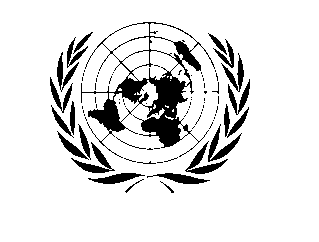 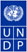 Submitted by:MDTF Office  Country and PBF Priority AreaCote d’Ivoire(projet sous la fenetre d’urgence – IRF)Submitted by:MDTF Office  Country and PBF Priority AreaCote d’Ivoire(projet sous la fenetre d’urgence – IRF)Programme No: PBF/EMER/1 MDTF Office Atlas No: 00066696Programme Title: Soutien à la facilitation et au suivi de l’Accord Politique d’OuagadougouParticipating Organization(s):	PNUDProgramme No: PBF/EMER/1 MDTF Office Atlas No: 00066696Programme Title: Soutien à la facilitation et au suivi de l’Accord Politique d’OuagadougouParticipating Organization(s):	PNUDImplementing Partners: Ivorian Ministry of Planning and DevelopmentProgramme Budget (from the Fund):$ 2,527,750Programme Duration (in months):Start date:   9 Aug 2007End date:     30 Sept 2010Description of EXCEPTION:A separate Annual Report is not required because the activities of  PBF/EMER/1 are reported in the ANNUAL  programme  NARRATIVE progress report 2009 of the project PBF/CIV/H-1